＜ＪＡバンク中央アカデミー＞全国研修のご案内（№1510、1630、1715、1840）「中堅職員スキルアップコース」　　～ 職場のリーダー・中心選手としての現場対応力の向上を目指す講座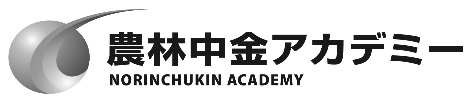 〇研修のねらい（こんな時）職場の中核となる職員の皆さんを対象に、現場でのリーダー・中心選手として、自らの業務にかかる企画力や実効性の向上等に有用なコアスキル（分析力、創造力、プレゼンテーション・ファシリテーション力）を身に付けていただくことをねらいとしています。想定する受講対象者信連等の中級～管理職層前（６年～１５年目程度を想定）の職員考え方（研修の骨格）３日間・２回の集合研修と中間課題で構成しており、第１回目研修では、前半で、①さまざまな手法による「問題発見力の強化」へのスキルを身に付けていただくとともに、後半は、②「論理的思考・論理的文章作成力の強化」に取り組みます。その後、中間課題に取り組んでいただいた後、第２回目研修では、他者に理解・納得・行動してもらうため、③ファシリテーション（意見を引出し、議論をかみ合わせる）スキル、④プレゼンテーション（情報を相手に伝え、行動をおこしてもらう）スキル等を学びます。全体を通じ、多くの演習（グループワークやロールプレイング等）を取り入れることで、研修内容の理解と定着の促進を図ることとしています。関係者の声研修プログラム（予定）募集人員　　　定員　２０名（各班とも）　応募人数が定員を上回った場合、受講をお断り・班調整する場合がありますので、予めご承知おきください。調整等の結果のご連絡は、事務の都合上、Ａ班開始の１か月前頃を予定しております。　正式なご案内は、各班開始の１か月前頃までに送付させていただきますが、ご案内が届く前でも、上記調整等結果のご連絡内容にそって受講準備をお進めください。日程（各班各回とも３日間） (注)宿泊人数の関係で近隣ホテル等での宿泊となる場合がありますので、予めご承知おきください。＜集合日時＞研修前日の２１時００分集合（集合日の夕食は準備しておりませんので、予めご承知おきください）＜研修会場＞〇 農林中央金庫品川研修センター（住所）東京都港区港南２－１０－１３（電話）０３－６７５８－３１７０参加費用（予定）（消費税込）申込みの方法８月２８日（金）までに以下の方法でお申込みください。その他留意事項2020年7月9日付2020農ア研運発第12号「2020年度下期の全国研修開催予定等について（ご連絡）」にて、新型コロナウィルス感染防止を踏まえた弊社主催研修にかかる留意事項について、ご連絡しておりますが、申込みに当たって再度ご確認いただくとともに、受講予定者への周知をお願いいたします。　＜ご留意いただきた事項等＞新型コロナウィルスが、再び感染拡大したときには、急遽、開催中止やプログラムの変更等を行うことがあります。今後検討のうえ、集合研修からリモート研修に開催方法を変更することもあります。研修期間中に講師・参加者等の感染が判明した場合は、保健所に相談のうえ、その時点で中止します。急遽開催を中止する可能性があるため、交通手段等は極力キャンセル可能なものを手配してください。開催の2週間前以降に発熱、味覚・嗅覚障害等の症状がある場合は、参加を自粛してください。研修施設受付時に検温を実施し、37.5度以上の熱がある場合には、受講をお断りします。研修期間中は、毎日、検温していただき、発熱、体調異常がある場合は、研修室への入室をお断りします。研修初日に開催していた経験交流会（懇親会）は開催いたしません。品川研修センターでは、外出を原則禁止とします。（近隣のコンビニは除く）研修期間中はマスク着用での受講を必須とします。（各自で持参してください）研修受講後2週間以内に、新型コロナウィルスの感染が判明した場合は、速やかに弊社あてに連絡ください。以上＜第１回＞＜第１回＞＜第２回＞＜第２回＞セッション名内容等セッション名内容等【１日目】【１日目】【１日目】【１日目】【１日目】91213（8:50集合）（8:50集合）91213＜開講＞オリエンテーション複眼的思考の技術本研修のねらい現場の当たり前を疑う　（演習）オリエンテーション復習/本研修のねらい(講義)ファシリテーターが求められる背景91213フィールドワークの技術（17:30終了）現場観察し仮説を作る・ﾌｨｰﾙﾄﾞﾜｰｸとは（演習）ケーススタディファシリテーティングコミュニケーションスキルの理解① 1対1プレゼンテーション（17:30終了）(講義)質問のスキル、傾聴のスキル迷惑行為への対応方法(講義)ﾌﾟﾚｾﾞﾝとはﾌﾟﾚｾﾞﾝﾃｰｼｮﾝの構成 等19フィールドワークの技術（17:30終了）現場観察し仮説を作る・ﾌｨｰﾙﾄﾞﾜｰｸとは（演習）ケーススタディファシリテーティングコミュニケーションスキルの理解① 1対1プレゼンテーション（17:30終了）(講義)質問のスキル、傾聴のスキル迷惑行為への対応方法(講義)ﾌﾟﾚｾﾞﾝとはﾌﾟﾚｾﾞﾝﾃｰｼｮﾝの構成 等19－－－－【２日目】【２日目】【２日目】【２日目】【２日目】9121318（つづき）インタビューの技術（つづき）仮説の確からしさを検証する(演習)ﾛｰﾙﾌﾟﾚｲﾝｸﾞ　等（つづき）ファシリテーティングコミュニケーションスキルの理解② 1対Ｎ(演習)ﾌﾟﾚｾﾞﾝの実践(講義)議論をかみ合わせるスキル　等（演習）9121318ストーリーテリングの技術論理的思考の必要性論理は網羅的・排他的（17:30終了）(講義)問題解決に向け他者を巻き込む(講義)演繹法と帰納法（演習）(講義)ﾛｼﾞｯｸﾂﾘｰとは(演習)ﾌﾚｰﾑﾜｰｸ体験等（つづき）ファシリテーション総合演習（17:30終了）（つづき）（演習）ケーススタディ（教材に基づきグループで「議論」を行う。）9121318－－－－【３日目】【３日目】【３日目】【３日目】【３日目】912（つづき）論理的文章作りに向けて（つづき）(講義)論理的文章とは(演習)相手を知るﾒｯｾｰｼﾞの構造化、文章表現演習（つづき）コンフリクトマネジメントの方法とプロセスアプローチ段階（つづき）(講義)ｺﾝﾌﾘｸﾄ（対立の場面）ﾏﾈｼﾞﾒﾝﾄの方法(講義)話し合いのための「ｱﾌﾟﾛｰﾁ段階」とは1316（つづき）振り返り（つづき）(演習)総合演習　 等・メンバー募集メールの作成（事後課題説明）（つづき）ソリューション段階クロージング段階全体の振り返り（つづき）（演習）(講義)協調的問題解決への「ｿﾘｭｰｼｮﾝ段階」のテクニック(講義)合意形成の段階1316（～15:40解散）（アンケート記入）（～15:40解散）（アンケート記入）班回日程会場宿泊場所Ａ班１2020年 10月7日（水） 9:00～9日（金）15:30　農林中央金庫品川研修センター農林中央金庫品川研修センター(注)Ａ班２2021年  1月6日（水） 9:00～8日（金）15:30農林中央金庫品川研修センター農林中央金庫品川研修センター(注)Ｂ班１  2020年11月18日（水） 9:00 ～20日（金）15:30農林中央金庫品川研修センター農林中央金庫品川研修センター(注)Ｂ班２2021年 2月17日（水） 9:00～19日（金）15:30農林中央金庫品川研修センター農林中央金庫品川研修センター(注)班回受講料（教材費込）宿泊代食事代合計Ａ班１８５，５８０円３，０００円６，０００円９４，５８０円Ａ班２―　３，０００円６，０００円９，０００円Ａ班合計８５，５８０円６，０００円１２，０００円１０３，５８０円Ｂ班１８５，５８０円３，０００円６，０００円９４，５８０円Ｂ班２―　３，０００円６，０００円９，０００円Ｂ班合計８５，５８０円６，０００円１２，０００円１０３，５８０円お申込み申込方法信農連・１ＪＡ県ＪＡ「研修申込・履歴管理システム」によりお申込みください。農林中金本支店N-Styleより農林中金系統人材開発部へお申込みください。